                         	 			  CHECK LIST                                             I modelli sono da compilare obbligatoriamente in ogni sua parte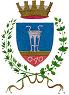 Comune di CrotoneSettore 4°: Governo del Territorio e Grandi ProgettiS. C. I. A. alternativa al PdC  (Segnalazione Certificata di Inizio Attività alternativa al PdC)Elenco A _ DOCUMENTI GENERALI OBBLIGATORI      Elenco A _ DOCUMENTI GENERALI OBBLIGATORI      Elenco A _ DOCUMENTI GENERALI OBBLIGATORI      Elenco A _ DOCUMENTI GENERALI OBBLIGATORI      Elenco A _ DOCUMENTI GENERALI OBBLIGATORI      N.Nome elaboratoObbligatorioNome elaborato o motivazione di mancata presentazioneRiservato ufficioA1“Modulo SUE_Procura speciale” e documento di identità del richiedente (in caso di procuratore non in possesso di firma digitale)                 SIA2“Modulo SUE_ 04_ S.C.I.A.-PdC ” compilato in ogni sua parte.Si precisa che la mancata compilazione di tutti i quadri indicati nel modello, può essere motivo di non superamento del controllo formaleSIA3Indicazione dello stato legittimo dell’immobile o dell’unità immobiliare oggetto d’interventoSIA4Dichiarazione sostitutiva del committente e/o del tecnico che l’immobile interessato ai lavori risulta conforme al titolo autorizzato e che allo stato non vi sono opere abusiveSIA5Ricevuta di versamento dei “Diritti di segreteria/istruttoria“ ed eventuali sanzioni ed oneriSIA6Relazione tecnica illustrativa dell’interventoSIA7Elaborati grafici(Esaustiva Localizzazione dell’intervento si consigliano i punti di cui sotto)(Piante, Prospetti, Sezioni) in scala 1:100 o superioreDevono essere riportate le superfici, il volume, il numero dei vani, la destinazione d’uso, le pertinenze ed accessori, ed eventuali particolari costruttiviSIA9Idonea documentazione fotografica della parte oggetto d’intervento, riportante la data di acquisizione, e sottoscritta dal tecnico (si consigliano 4 foto)SIA10Lettera di affidamento dell’incarico sottoscritta dal committente (L.R. 25/2018 e s.m.i.) e Dichiarazione resa dal tecnico incaricato attestante il pagamento da parte del committente relativo alla prestazione professionale di cui all’allegato“A” della L.R. 25/2018 e s.m.i.SIA11Modulo Sue Endo.05 (Dichiarazione sostitutiva categoria intervento sismico) compilato nelle dovute sezioniSIA12Stralcio Tavole dei Vincoli con ubicazione lottoSIA13Elaborato tecnico del P.G.R.A. (in riferimento alla delibera CIP 1 del 20/12/2019 e  dell’adozione delle misure di salvaguardia con DS n. 540 del 13,10,2020, da parte dell’autorità di bacino distrettuale dell’Appennino Meridionale) e relativa dichiarazione sulla non o/e appartenenza alle aree del P.G.R.ANEL CASO DI INTERVENTI REGOLAMENTATI DALLA NORMATIVA DI SETTOREA14Autocertificazione relativa alla compatibilità con la Legge urbanistica Regionale (LUR), Quadro territoriale regionale a valenza paesaggistica (QTRP) e Quadro territoriale di Coordinamento Provinciale (PTCP)SIA15Dichiarazione di assenso dei terzi titolari di altri diritti reali o obbligatori (allegato soggetti coinvolti)NEL CASO DI ALTRI DIRITTI REALIA16Verbale assemblea condominiale sui lavori da eseguire (su lavori eseguiti su facciate o parti comuni)NEL CASO SUSSISTI CONDOMINIO  COSTITUITOA17Relazione tecnica con quantificazione prevista dei materiali di risulta (terre e rocce da scavo, inerti, rifiuti, ecc.) prodotti, redatta da progettista e Dichiarazione sulle modalità di smaltimento dei materiali di risulta (terre e rocce da scavo, inerti, rifiuti, ecc.) da parte del committenteNEL CASO DI  PRODUZIONE DI MATERIALI DI RISULTAA18D.U.R.C. Impresa esecutriceLAVORI  CONFERITI AD IMPRESAA19Modello ISTATPER INTERVENTI DI NUOVA COSTRUZIONE E DI AMPLIAMENTO DI VOLUME DI FABBRICATI ESISTENTI (ART. 7 D.LGS. N. 322/1989)A20Prospetto di calcolo del contributo di costruzione (costo di costruzione e oneri di urbanizzazione) o esatta compilazione del quadro G.2.1 (quest’ultima scelta sospende l’automatismo del procedimento)PER INTERVENTI DI NUOVA COSTRUZIONE E DI AMPLIAMENTO/ CAMBIO DI DESTINAZIONE ONEROSOA21Autocertificazione circa la regolarità tributaria comunale - dichiarazione sostitutiva dell’atto di notorietà (articolo 47 del dpr 28 dicembre 2000, n. 445), come richiesto dal Settore 3PER INTERVENTI DI NUOVA COSTRUZIONE E DI AMPLIAMENTO/ CAMBIO DI DESTINAZIONE ONEROSOElenco B _ DOCUMENTI INTEGRATIVI IN RELAZIONE ALLA TIPOLOGIA D’INTERVENTO  Elenco B _ DOCUMENTI INTEGRATIVI IN RELAZIONE ALLA TIPOLOGIA D’INTERVENTO  Elenco B _ DOCUMENTI INTEGRATIVI IN RELAZIONE ALLA TIPOLOGIA D’INTERVENTO  Elenco B _ DOCUMENTI INTEGRATIVI IN RELAZIONE ALLA TIPOLOGIA D’INTERVENTO  N.Nome elaboratoNome elaboratoRiservato ufficioB1Planimetria quotata e d’insieme con l’indicazione delle dimensioni del lotto, strade con toponomastica e ampiezza, posizione dei fabbricati esistenti interni ed esterni al lotto, con distacchi del fabbricato in progetto dalla sede stradale, dai confini e dagli edifici circostanti, le aree a parcheggio pubblico e privato, le superfici permeabili e drenanti, la posizione eventuale della recinzione in progettoB3Endo_procedimento relativo al regime vincolistico di appartenenzaB5Planimetria con indicazione della rete di fognatura completa di pozzetti di raccordo, fino al punto di immissione nella rete pubblicaB6Autocertificazione e/o progetto e relazione degli impianti tecnologici ai sensi del Decreto del ministero dello sviluppo Economico n.37/2008B7Prevenzione Incendi (per attività soggette) documentazione tecnica ed elaborati grafici in relazione allo specifico Endo_procedimentoB8Nulla osta preventivo A.S.L., o autocertificazione circa la conformità alle norme Igienico_sanitarieB9Barriere Architettoniche: relazione tecnica e allegati grafici dimostrativi ai sensi dell’Articolo 77 e seguenti del D.P.R. 380/2001B10Relazione Tecnica sui consumi energetici redatta da tecnico abilitato ai sensi del D.Lgs. N.192/2005 e s.m.i. (ex Legge 10)B11Amianto: piano di lavoro di demolizione o rimozione approvato dall’A.S.P.B12Autorizzazione occupazione suolo pubblico e/o Endo_procedimento collegatoB13Eventuali Endo_procedimenti connessi ad Enti terziB14Notifica preliminare e documentazione relativa alle norme in materia di salute e sicurezza sul luogo di lavoro (d.lgs. n. 81/2008)Elenco C _ ALTRI DOCUMENTI : spazio a disposizione del tecnico per elencare eventuali altri documenti non compresi nell’elencoNome elaboratoRiservato ufficio